МУНИЦИПАЛЬНОЕ БЮДЖЕТНОЕ ОБЩЕОБРАЗОВАТЕЛЬНОЕ УЧРЕЖДЕНИЕ«СРЕДНЯЯ ОБЩЕОБРАЗОВАТЕЛЬНАЯ ШКОЛА № 3».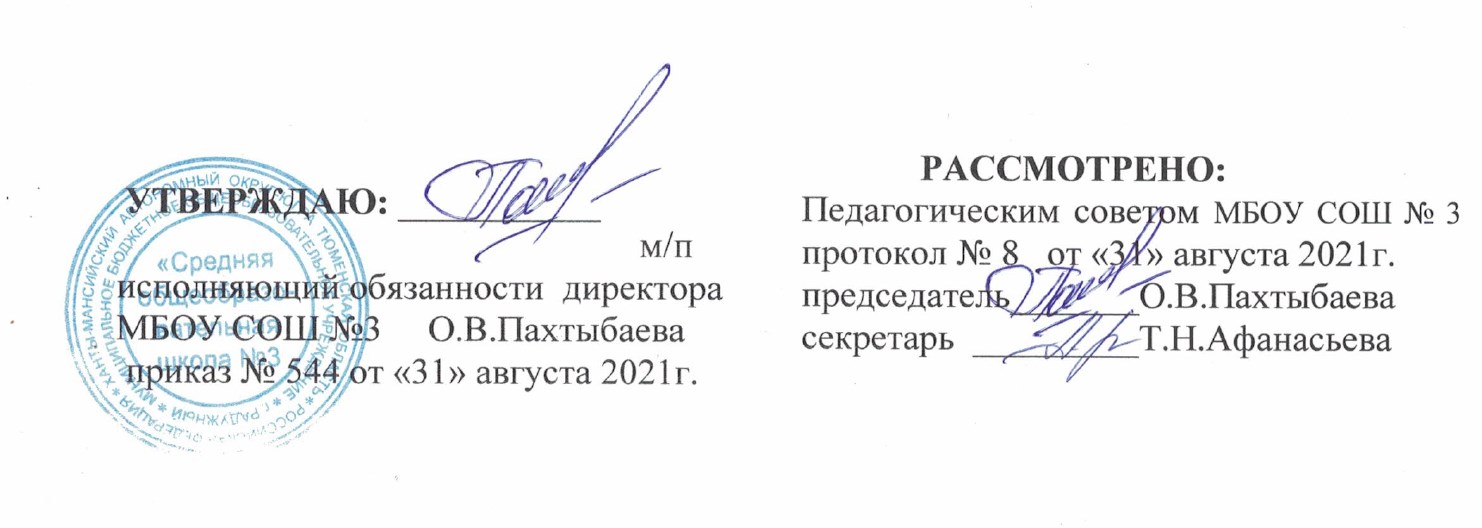 Рабочая программа учебного предмета«Всеобщая история» 5 класс   Учитель: Веселовская Дарья Вячеславовнаг. Радужный2021-2022 учебный годПояснительная запискаРабочая программа учебного предмета «Всеобщая история» разработана на основе:Примерной образовательной программы основного общего образования по истории;Основной образовательной программы основного общего образования МБОУ СОШ №3;Требований федерального государственного образовательного стандарта основного общего образования.С учётом реализуемого учебно-методического комплекса по истории: «История Древнего мира», учебник для 5 класса под редакцией	А.А. Вигасина, Г.И. Годера, И.С. Свинцицкой и методических рекомендаций министерства Просвещения РФ.Рабочая программа является компонентом основной образовательной программы основного общего образования МБОУ СОШ №3, является средством фиксации содержания образования по предмету.Изучение предмета «История» как части предметной области «Общественно-научные предметы» на ступени основного общего образования предусматривает изучение в 5-9 классах истории России и Всеобщей истории с древности до наших дней. Во взаимосвязи с общим курсом отечественной истории рассматривается также региональная и локальная история.Основные содержательные линии предмета «История» в 5 классе реализуются в рамках «Всемирной истории».В соответствии с историко-культурным стандартом по истории России, Примерной основной образовательной программы основного общего образования и в связи с переходом на линейную систему преподавания истории Примерная основная образовательная программой основного общего образования рекомендует следующую синхронизацию курсов всеобщей истории и истории России.Место учебного предмета «Всеобщая история». В 5 классе изучается «История Древнего мира». В объеме не менее 68 ч. Рабочая программа составлена из расчета 68 часов, 2 часа в неделю.Предметные результаты освоения курса истории на уровне основного общего образования предполагают, что у учащегося сформированы:целостные представления об историческом пути человечества, разных народов и государств как необходимой основы миропонимания и познания современного общества; о преемственности исторических эпох и непрерывности исторических процессов; о месте и роли России в мировой истории;базовые исторические знания об основных этапах и закономерностях развития человеческого общества с древности до наших дней;способность применять понятийный аппарат исторического знания и приемы исторического анализа для раскрытия сущности и значения событий и явлений прошлого и современности;способность применять исторические знания для осмысления общественных событий и явлений прошлого и современности;умение искать, анализировать, систематизировать и оценивать историческую информацию различных исторических и современных источников, раскрывая ее социальную принадлежность и познавательную ценность; способность определять и аргументировать свое отношение к ней;умение работать с письменными, изобразительными и вещественными историческими источниками, понимать и интерпретировать содержащуюся в них информацию;уважение к мировому и отечественному историческому наследию, культуре своего и других народов; готовность применять исторические знания для выявления и сохранения исторических и культурных памятников своей страны и мира.При изучении предмета «Всеобщая история»: «История Древнего мира» (5 класс) Выпускник научится:определять место исторических событий во времени, объяснять смысл основных хронологических понятий, терминов (тысячелетие, век, до нашей эры, нашей эры);использовать историческую карту как источник информации о расселении человеческих общностей в эпохи первобытности и Древнего мира, расположении древних цивилизаций и государств, местах важнейших событий;проводить поиск информации в отрывках исторических текстов, материальных памятниках Древнего мира;описывать условия существования, основные занятия, образ жизни людей в древности, памятники древней культуры; рассказывать о событиях древней истории;раскрывать характерные, существенные черты: а) форм государственного устройства древних обществ (с использованием понятий «деспотия»,«полис», «республика», «закон», «империя», «метрополия», «колония» и др.); б) положения основных групп населения в древневосточных и античных обществах (правители и подданные, свободные и рабы); в) религиозных верований людей в древности;объяснять, в чем заключались назначение и художественные достоинства памятников древней культуры: архитектурных сооружений, предметов быта, произведений искусства;давать оценку наиболее значительным событиям и личностям древней истории.Выпускник получит возможность научиться:давать характеристику общественного строя древних государств;сопоставлять свидетельства различных исторических источников, выявляя в них общее и различия;видеть проявления влияния античного искусства в окружающей среде;высказывать суждения о значении и месте исторического и культурного наследия древних обществ в мировой истории.По сравнению с примерной программой и с целью усвоения обучающимися учебной области «История», а также с учетом деятельностного и компетентностного подходов, в рабочую программу внесены изменения, связанные с усилением системы контроля посредством тематических контрольных работ, зачетов, исторических и терминологических диктантов, работ с контурными картами, проектов и исследований и др.Содержание учебного предметаVI. Учебно-тематический план 5 классКалендарно-тематическое планирование предмета «История Древнего мира» 5 класс. 68 часовНа основании приказа УО и МП о т13.12.2012 № 628 «Об исполнении решения коллегии «Профессиональная ориентация как инструмент жизненного самоопределения молодежи», в содержании курса «История» включена информация профориентационной направленности, которая просматривается в таблице «Пофориентационная составляющая преподавания истории в 5 классе».Профессиональная составляющая преподавания истории в 5 классеУчебно –методическое и материально техническое обеспечение образовательного процесса: Учебники:Вигасин А.А и др. История древнего мира: Учеб .для 5 кл. общеобразоват .учреждений / А.А .Вигасин, Г.И .Годер, И.С.Свеницкая .-М.: Просвещение,2017.Дополнительная литератураПримерные программы по учебным предметам. История. 5-9 классы:– 2-е изд. – М.: Просвещение, 2011.Всеобщая история. Рабочие программы. Предметная линия учебников А. А. Вигасина — О. С. Сороко-Цю-пы. 5—9 классы : пособие для учителей общеобразоват. организаций / [А. А. Вигасин, Г. И. Годер, Н. И. Шев-ченко и др.]. — 2-е изд., дораб.— М. : Просвещение, 2014Историко-культурный стандарт (http://минобрнауки.рф/документы/3483).Уколова В.И., Маринович Л.П. . История древнего мира: Учеб .для 5 кл. общеобразоват .учреждений / под ред. Академика РАН О.А.Чубарьяна- М.: Просвещение,2017Уколова В.И., Уколова И.Е.- Методические рекомендации к учебнику «История Древнего мира».-М.: Просвещение.- 2010.Арасланова О.В. История Древнего мира. 5 класс :Поурочные разработки к учебникам А.А. Вигасина , Г.И. Годера, И.С. Свенцицкой и Ф.А.Михайловского. - М.:ВАКО, 2012.Всеобщая история. История Древнего мира. Проверочные и контрольные работы. 5 класс: проверочные и контрольные работы/пособие для учащихся общеобразовательных организаций./Е. А. Крюкова/ - 2-е изд.: М.: Просвещение. 2017 г.Рабочая тетрадь по истории Древнего мира.- М.: Просвещение, 2015.Дополнительная литература:Иллюстрированный материал по истории Древнего мира. Г.И.Годер- М.: Просвещение, 1986.Проблемно- развивающие задания по курсу История Древнего мира- Н.И.Шевченко- М.: АРКТИ, 2002.Задания и задачи по истории Древнего мира. Г.И.Годер- М.: Просвещение, 1996.Закрепление и проверка знаний. История Древнего мира. Е.В.Смородина- СПб.: «Детство-пресс», 1999.Банк контрольно – оценочных материалов:«История Древнего мира». Проверочные и контрольные работы. 5 класс . Е. А. Крючкова – М.: Просвещение, 2015.«История Древнего мира». Промежуточный контроль знаний. Задания трех уровней сложности по всем темам курса. 5 класс. М. Н. Чернова– М., Экзамен, 2015Технические средства и наглядные пособия.Слайд- альбомыДРЕВНИЙ ЕГИПЕТ. МЕСОПОТАМИЯ. (36 шт.)ДРЕВНЯЯ ГРЕЦИЯ. ДРЕВНИЙ РИМ. (36 шт.)ИНДИЯ. АРАБСКИЙ ВОСТОК. (24шт.)КИТАЙ. ЯПОНИЯ. (24шт.)СПИСОК НАСТЕННЫХ КАРТВСЕОБЩАЯ ИСТОРИЯ:ЕГИПЕТИ ПЕРЕДНЯЯ АЗИЯ В ДРЕВНОСТИ.ДРЕВНЯЯ ГРЕЦИЯ ( ДО СЕРЕДИНЫ V в. ДО Н.Э.)ЗАВОЕВАНИЯ АЛЕКСАНДРА МАКЕДОНСКОГО В IV в. ДО Н.Э.ДРЕВНЯЯ ИТАЛИЯ ДО СЕРЕДИНЫ III в ДО Н.Э.РОСТ РИМСКОГО ГОСУДАРСТВА В III в. ДО Н.Э. – II в. Н.Э.РИМСКАЯ ИМПЕРИЯ В IV-V вв. ПАДЕНИЕ ЗАПАДНОЙ РИМСКОЙ ИМПЕРИИ.РОСТ ТЕРРИТОРИЙ ГОСУДАРСТВ В ДРЕВНОСТИ.ИСТОРИЯ МИРОВЫХ ЦИВИЛИЗАЦИЙ. КОМПЛЕКТ ДИАПОЗИТИВОВ КОМПЛЕКТ 1: ДРЕВНИЕ ЦИВИЛИЗАЦИИ:РАЗДЕЛ 1: ПЕРВОБЫТНОСТЬ:ГОЛОВА БИЗОНА.ЖЕНСКАЯ СТАТУЭТКА В СТИЛЕ ХАЛАФ.ФИГУРА АРФИСТА С ОСТРОВА КЕРОС.СТОНХЕНДЖ. МЕГАЛИТИЧЕСКОЕ СООРУЖЕНИЕ.РАЗДЕЛ 2: ДРЕВНЯЯ МЕСОПОТАМИЯ. ПЕРЕДНЯЯ И МАЛАЯ АЗИЯ:ТАБЛИЧКА ИЗ НЕОБОЖЖЕННОЙ ГЛИНЫ С ПИКТОГРАФИЧЕСКИМИ ЗНАКАМИ.КРУГЛЫЕ И ЦИЛИНДРИЧЕСКИЕ ПЕЧАТИ.СТАТУЯ ЧИНОВНИКА ЭБИХ-ИЛЯ.ГОЛОВА ЦАРЯ.ПОБЕДНАЯ СТЕЛА АККАДСКОГО ЦАРЯ НАРАМ-СУЭНА.СТАТУЯ ГУДЕИ, ПРАВИТЕЛЯ ЛЕГАША ПОСЛЕАККАДСКОГО ВРЕМЕНИ.ЛАМПА В ФОРМЕ БЫКА С ЧЕЛОВЕЧЕСКИМ ЛИЦОМ.ЗИККУРАТ УРА.СТЕЛА С ЗАКОНАМИ ВАВИЛОНСКОГО ЦАРЯ ХАММУРАПИ.ВОРОТА БОГИНИ ИШТАР В ВАВИЛОНЕ.СТАТУЯ БОГИНИ ИШТАР.ГОЛОВА ДРАКОНА, СИМВОЛ ВАВИЛОНСКОГО БОГА МАРДУКА.НАСКАЛЬНЫЙ РЕЛЬЕФ С ИЗОБРАЖЕНИЕМ ХЕТТСКИХ ВОИНОВ.КРЫЛАТОЕ БОЖЕСТВО.ЦАРЬ, УБИВАЮЩИЙ ЛЬВА.ВОРОТА АССИРИЙСКОГО ЦАРЯ САРГОНА II В ХОРСАБАДЕ.ГЛИНЯНЫЕ КЛИНОПИСНЫЕ ТАБЛИЧКИ.ЭЛАМИТ С ЗОЛОТОЙ РУКОЙ.ИГРУШКИ.ЛУЧНИК ПЕРСИДСКОГО ЦАРЯ ДАРИЯ I.ЛЕВ, ТЕРЗАЮЩИЙ БЫКА.КАПИТЕЛЬ КОЛОННЫ.БОГИНЯ- ПОВЕЛИТЕЛЬНИЦА ЖИВОТНЫХ.ПУНИЧЕСКАЯ МАСКА.МОДЕЛЬ ГРОБНИЦЫ СО СВЯЩЕННЫМИ КОЛОННАМИ.КРЫЛАТЫЙ ЛЕВ С ЧЕЛОВЕЧЕСКОЙ ГОЛОВОЙ.РАЗДЕЛ 3: ДРЕВНИЙ ЕГИПЕТ:ПИРАМИДА ХЕФРЕНА В ГИЗЕ И БОЛЬШОЙ СФИНКС.СТАТУЯ ФАРАОНА ХЕФРЕНА.СТАТУЯ ФАРАОНА ХЕФРЕНА. (ФРАГМЕНТ)КОЛОССЫ РАМЗЕСА II. БОЛЬШОЙ ХРАМ РАМЗЕСА II В АБУ- СИМБЕЛЕ.ТРИАДА ОСОРКОНА II.УМЕРШИЙ В СОПРОВОЖДЕНИИ БОГОВ ОСИРИСА И АНУБИСА.САРКОФАГ МАДЬЯ.УМЕРШИЙ, ПОКЛОНЯЮЩИЙСЯ ФЕНИКСУ В СОЛНЕЧНОЙ БАРКЕ.ДЕКОРАТИВНАЯ ВАЗА В ВИДЕ БАРКИ.СТАТУЯ ГЛАВЫ КАНЦЕЛЯРИИ ФАРАОНА НАХТИ.КУБИЧЕСКАЯ СТАТУЯ ХРАНИТЕЛЯ СОКРОВИЩ ХОТЕПА.ПИСЕЦ ФАРАОНА НЕБМЕРТУФ ПИШЕТ ДОКУМЕНТ ПОД ПОКРОВИТЕЛЬСТВОМ БОГА ТОТА.СУНДУЧОК ПИСЦА.ПАПИРУС НЕБКЕДА.НУБИЙСКИЕ ВОИНЫ.РЕЛЬЕФ, ИЗОБРАЖАЮЩИЙ ФАРАОНА ЭХНАТОНА С ЖЕНОЙ НЕФЕРТИТИ И ДОЧЕРЬМИ.СКУЛЬПТОР ТУТМОС. ГОЛОВА ЦАРИЦЫ НЕФЕРТИТИ.ЗОЛОТОЙ ТРОН ФАРАОНА ТУТАНХАМОНА.ЗОЛОТОЙ ТРОН ФАРАОНА ТУТАНХАМОНА. СПИНКА ТРОНА.КАРЛИК СЕНЕБ И ЕГО СЕМЬЯ.МОДЕЛЬ ДОМА.ПАХАРЬ НА ПОЛЯХ ИАЛУ.СТОЛЯР ЗА РАБОТОЙ.УБОРКА ЛЬНА.ОСТРАКОН С ИЗОБРАЖЕНИЕМ АКРОБАТКИ, ДЕЛАЮЩЕЙ МОСТИК.РАЗДЕЛ 4: ДРЕВНЯЯ ГРЕЦИЯ:БОГИНЯ СО ЗМЕЯМИ ИЗ КНОССКОГО ДВОРЦА.ИГРЫ С БЫКОМ.КИНЖАЛ СО СЦЕНОЙ ОХОТЫ.ФИГУРКА ЛОШАДИ.МОСХОФОР («НЕСУЩИЙ ТЕЛЕНКА»).КУРОС ИЗ АТТИКИ.КОРА В ПЕПЛОСЕ.ЧЕРНОФИГУРНАЯ АМФОРА.КРАСНОФИГУРНЫЙ КРАТЕР.АФИНСКИЙ АКРОПОЛЬ. ПАРФЕНОН.АФИНСКИЙ АКРОПОЛЬ. ЮЖНЫЙ ПОРТИК ЭРЕХТЕЙОНА. КАРИАТИДЫ ИЛИ КОРЫ.АФИНСКИЙ АКРОПОЛЬ. ХРАМ НИКИ АПТЕРОС (БЕСКРЫЛОЙ ПОБЕДЫ).РЕЛЬЕФ С ИЗОБРАЖЕНИЕМ АФИНЫ. ТАК НАЗЫВАЕМАЯ «МЕЛАНХОЛИЧЕСКАЯ АФИНА».ЗАПАДНЫЙ ФРИЗ ПАРФЕНОНА.ПОСЕЙДОН ИЗ АРТЕМИСИОНА.ВОЗНИЧИЙ.СОСУД В ВИДЕ СФИНКСА ИЗ ФАНАГОРИИ.ГОЛОВА БОГИНИ ГИГЕИ.ГЕРМЕС С МЛАДЕНЦЕМ ДИОНИСОМ.АРТЕМИДА-ОХОТНИЦА.КАМЕЯ ИЗ САРДОНИКСА ПРЕДПОЛОЖИТЕЛЬНО С ИЗОБРАЖЕНИЕМ ПРОФИЛЯ АЛЕКСАНДРА МАКЕДОНСКОГО.ФРАГМЕНТ МОЗАИКИ «БИТВА АЛЕКСАНДРА МАКЕДОНСКОГО С ПЕРСИДСКИМ ЦАРЕМ ДАРИЕМ ПРИ ИССЕ».ГОЛОВА СОКРАТА.БЮСТ СЕРАПИСА.ЗОЛОТОЕ ОЖЕРЕЛЬЕ, ВОЗМОЖНО ИЗ ТРОАДЫ.НИКА САМОФРАКИЙСКАЯ.ФРИЗ АЛТАРЯ ЗЕВСА В ПЕРГАМЕ.МАЛЬЧИК НА ЛОШАДИ. СТАТУЭТКА ИЗ АРТЕМИСИНА.АФРОДИТА, ИЛИ ТАК НАЗЫВАЕМАЯ «ВЕНЕРА МИЛОССКАЯ».ПОРТРЕТ ЖЕНЩИНЫ В ОЖЕРЕЛЬЕ.РАЗДЕЛ 5: ДРЕВНИЙ РИМ:РУИНЫ ХРАМА И НЕКРОПОЛЬ.ТУМУЛУС. ГРОБНИЦА В ВИДЕ КРУГЛОГО ХОЛМА. ЦЕРВЕТЕЛИ. НЕКРОПОЛЬ БЕНДИТАЧЧЬЯ.АПОЛЛОН ИЗ ВЕЙ.ТАНЕЦ. ФРЕСКА ИЗ ЭТРУССКОГО НЕКРОПОЛЯ. ТАРКВИНИИ.ЭТРУССКИЙ САРКОФАГ С ИЗОБРАЖЕНИЕМ СУПРУЖЕСКОЙ ПАРЫ.ЭТРУССКАЯ ВАЗА В ФОРМЕ ГОЛОВЫ ЮНОШИ.КАПИТОЛИЙСКАЯ ВОЛЧИЦА.АППИЕВА ДОРОГА.РИМСКИЙ ФОРУМ.КРУГЛЫЙ ХРАМ НА «БЫЧЬЕМ ФОРУМЕ».БЮСТ ГАЯ ЮЛИЯ ЦЕЗАРЯ.ФОРУМ ЮЛИЯ ЦЕЗАРЯ.СТАТУЯ ОКТАВИАНА АВГУСТА.АЛТАРЬ МИРА.ГОЛОВА ЛИВИИ.САД С ПТИЦАМИ. ХУДОЖЕСТВЕННАЯ РОСПИСЬ СТЕНЫ. ВИЛЛА ЛИВИИ В ПРИМА ПОРТА.ГАРДСКИЙ МОСТ И АКВЕДУК.КОЛИЗЕЙ.КОЛИЗЕЙ. ВНУТРЕННИЙ ВИД.ШЛЕМ ФРАКИЙСКОГО ГЛАДИАТОРА.ДОМ ВЕТТИЕВ. ПЕРИСТИЛЬ.КЛАДОВАЯ ПИЩЕВЫХ ПРОДУКТОВ.ПРИГОРОДНЫЕ ТЕРМЫ.ВИЛЛА МИСТЕРИЙ. ФРЕСКА, ИЗОБРАЖАЮЩАЯ УЧАСТНИЦ ТАИНСТВА.КОЛОННА ИМПЕРАТОРА ТРАЯНА.КОЛОННА ТРАЯНА. ФРАГМЕНТ.ПАНТЕОН.ТИВОЛИ. ВИЛЛА ИМПЕРАТОРА АДРИАНА.КОННАЯ СТАТУЯ ИМПЕРАТОРА МАРКА АВРЕЛИЯ.ХРАМ ВЕНЕРЫ И РОМЫ.КАТАКОМБЫ СВЯТОГО СЕБАСТЬЯНА.СТЕНА АВРЕЛИАНА. ВОРОТА СВЯТОГО СЕБАСТЬЯНА, ИЛИ АППИЕВЫ ВОРОТА.АРКА ИМПЕРАТОРА КОНСТАНТИНА ВЕЛИКОГО.ХРИСТИАНСКИЙ САРКОФАГ.ГОЛОВА ИМПЕРАТОРА ВОСТОЧНОЙ РИМСКОЙ ИМПЕРИИ ФЕОДОСИЯ II.ЦОРы.История древнего мира 5 класс. - М. : "1С", 2005. –Занимательная наука всемирная история. - М. : "Новый диск", 2007.Занимательная история Часть1. - М. : "Новый диск", 2007.Занимательная история Часть 2. - М. : "Новый диск", 2007.Уроки всемирной истории : древний мир. - М. : "Кирилл и Мефодий", 2004.КунН.А. Легенды и мифы Древней Греции : Аргонавты / Н. А. Кун. - М. : ИДДК, 2007Кун Н.А.Легенды и мифы Древней Греции : Герои / Н. А. Кун. - М. : ИДДК, 2007.Атлас древнего мира [Электронный ресурс] : от каменного века до падения Рима: сетевая версия. - М : "Новый диск", 2003.Всеобщая история 5-6 класс [Электронный ресурс] : история древнего мира и средних веков. - М. : "Кордис медиа", 2004.Видеокассеты.ДРЕВНИЙ МИР. ЕГИПЕТ, ГРЕЦИЯ, РИМ.ВЕЛИКИЕ ЧУДЕСА СВЕТА.ВЕЛИКИЕ ПОСТРОЙКИ МИРА.ЧУДЕСА СВЕТА.ПУНИЧЕСКИЕ ВОЙНЫ. ПАДЕНИЕ КАРФАГЕНА. III-II ВЕКА ДО Н.Э.РИМСКИЕ ЗАВОЕВАНИЯ БРИТАНИИ. ЮЛИЙ ЦЕЗАРЬ. 55 ГОД ДО Н.Э.КлассыВсеобщая историяИстория России5История Древнего мира (68 ч.)-6Всеобщая история VI-XV вв. Средние века до падения Византии, до Великих географических открытий (28 часов)История России VIII- XV вв. До создания единого Русского государства (РЦГ), до конца правления Ивана III (1505) (40 часов)7Всеобщая история XVI-XVII вв. От абсолютной монархии к парламентской монархии. От абсолютизма к парламентаризму (28 часов)История России XVI-XVII вв. Начиная с Василия III (1505), Ивана IV Грозного (1533) до начала правления Петра I (40 часов)8Всеобщая история XVIII в. Эпоха Просвещения. Эпоха промышленного переворота. Первые буржуазные революции. Великая французская революция.  (28 часов)История России XVIII в. От начала правления Петра I до конца правления Павла I (1801) (40 часов)9Всеобщая история XIX в. Становление буржуазного общества (28 часов)История России XIX в. От начала правления Александра  I (1801) до начала Первой мировой войны (1914) г. (74 часа)10Всеобщая история XX в.  (40 часов)История России 1914 – до начала XXI в. (62 часа)Содержание раздела,количество часов на разделХарактеристика деятельности обучающегосяВведение. Что изучает история? (1 часа)Раскрывать значение терминов: история, век, исторический источник. Участвовать в обсуждении вопроса о том, для чего нужно знать историю. Объяснять, как ведется счет лет «до н.э.» и «н.э.», используя «линию времени».Называть и кратко характеризовать источники, рассказывающие о древней истории.Раздел I. Первобытность. (5 часов)Показывать на карте места расселения древнейших людей.Рассказывать об условиях жизни, занятиях, верованиях первобытных людей, используя текст учебника и изобразительные материалы.Объяснять значение отделения земледелия от скотоводства, открытий и изобретений древнейших людей (орудий труда и др.) для развития человеческого общества.Раздел II. Древний Восток (21 час)Показывать на карте территорию и центры Древнеегипетского государства. Раскрывать значение понятий и терминов: фараон, жрец, раб, пирамида, папирус.Характеризовать: 1) основные группы населения Древнего Египта, их занятия, положение и др.;2) особенности власти фараонов и порядок управления страной.Объяснять, в чем заключалась роль религии, жрецов в древнеегипетском обществе.Описывать предметы материальной культуры и произведения древнеегипетского искусства, высказывать суждения об их художественных достоинствахПоказывать на карте древние города и государства Восточного Средиземноморья.Объяснять предпосылки и следствия создания финикийского алфавита, значение перехода к монотеизму Рассказывать о культуре Древней Ассирии (используя иллюстративные материалы). Показывать на карте территорию Персидской державы, объяснять, как она управлялась. Показывать на карте территорию Древней Индии. Характеризовать условия жизни и занятия населения, общественный строй Древней Индии, положение представителей различных варн (каст).Объяснять, какую роль играли идеи индуизма и буддизма в жизни индийцев.Рассказывать о культуре Древней Индии, высказывать суждения об ее вкладе в мировую культуру Объяснять значение понятий: империя, конфуцианство.Характеризовать занятия и положение населения в Древнем Китае.Объяснять, какое значение имели идеи конфуцианства в жизни китайского общества. Называть изобретения и культурные достижения древних китайцев, высказывать суждение об их вкладе в мировую культуру.Раздел III. Античный мир (40 часов)Показывать на карте территории древнегреческих государств, места значительных событий. Рассказывать об условиях жизни и занятиях населения Древней Греции.Характеризовать верования древних греков, объяснять, какую роль играли религиозные культы в греческомобществе. Характеризовать общественно-политическое устройство древнегреческих городов-государств (Афины и Спарта); давать сравнительную характеристику.Рассказывать о том, как утверждались демократические порядки в Афинах; каким было спартанское воспитание, определять свое отношение к нему. Объяснять причины и итоги войн, которые велидревнегреческие государства.Характеризовать афинскую демократию при Перикле.Объяснять, что означало в Древней Греции понятие гражданин, приводить примеры гражданских поступков Рассказывать о развитии наук, образовании в Древней Греции.Представлять описание произведений древнегреческого искусства, высказывая и аргументируя свои оценочные суждения.Объяснять, в чем состоит вклад древнегреческих обществ в мировое культурное наследие. Показывать на карте направления походов и территорию державы Александра Македонского. Составлять характеристику (исторический портрет) Александра Македонского.Объяснять причины распада державы Александра Македонского, а также эллинистических государств Востока.Раскрывать значение понятия эллинизм.Называть и описывать памятники культуры периода эллинизма.Показывать на карте местоположение древнейших государств на территории Италии. Рассказывать об условиях жизни и занятиях населения древней Италии.Раскрывать значение понятий: патриций, плебс, республика.Объяснять, кому принадлежала власть в Римской республике, кто и почему участвовал в политической борьбе.Характеризовать верования древних жителей Италии.Объяснять, кому принадлежала власть в Римской республике, кто и почему участвовал в политической борьбе.Характеризовать верования древних жителей Италии Раскрывать значение понятий: консул, трибун, сенат, диктатор, легион.Показывать на карте владения Римской империи, территории Западной и Восточной частей империи после ее разделения; направления переселения варварских племен и их вторжения на территорию Римской империи.Раскрывать значение понятий: император, провинция.Характеризовать политическую жизнь в Древнем Риме, ее участников, важнейшие события. Рассказывать, как строились отношения между Римом и провинциями.Объяснять, в чем заключались предпосылки распространения христианства в Риме, рассказывать о судьбе первых христиан в РимеИспользовать карту при характеристике военных походов Рима.Характеризовать причины и итоги войн Рима. Рассказывать о хозяйственной жизни в Древнем Риме, положении трудового населения, рабов Рассказывать о культурной жизни в Древнем Риме. Составлять описание архитектурных памятников, произведений древнеримского искусства, используя текст и иллюстрации учебника.Высказывать суждения о вкладе древних римлян в культурное наследие человечества. Выявлять примеры влияния античного искусства в современной архитектуре и т.д.Историческое и культурное наследие Древнего мира (1 час)Высказывать и обосновывать суждения о значении наследия древних цивилизаций для современного мира№ п/пРазделЧасыВ том числе:В том числе:В том числе:В том числе:В том числе:В том числе:В том числе:В том числе:В том числе:№ п/пРазделЧасыУрокиУрокиКонтрольные работы, зачетыКонтрольные работы, зачетыПрактико-ориентированная деятельностьПрактико-ориентированная деятельностьПроекты, исследованияПроекты, исследования1Введение. Откуда мы знаем, как жили наши предки1112Раздел 1: Жизнь первобытных людей:7Глава 1: Первобытные собиратели и охотники32211Глава 2: Первобытные скотоводы и земледельцы333Глава 3: Счет лет в истории111В данном разделе/теме возможно использование электронные ЦОР:https://resh.edu.ru/subject/3/5/В данном разделе/теме возможно использование электронные ЦОР:https://resh.edu.ru/subject/3/5/В данном разделе/теме возможно использование электронные ЦОР:https://resh.edu.ru/subject/3/5/В данном разделе/теме возможно использование электронные ЦОР:https://resh.edu.ru/subject/3/5/В данном разделе/теме возможно использование электронные ЦОР:https://resh.edu.ru/subject/3/5/В данном разделе/теме возможно использование электронные ЦОР:https://resh.edu.ru/subject/3/5/В данном разделе/теме возможно использование электронные ЦОР:https://resh.edu.ru/subject/3/5/В данном разделе/теме возможно использование электронные ЦОР:https://resh.edu.ru/subject/3/5/В данном разделе/теме возможно использование электронные ЦОР:https://resh.edu.ru/subject/3/5/В данном разделе/теме возможно использование электронные ЦОР:https://resh.edu.ru/subject/3/5/3Раздел 2: Древний Восток:20Глава 4: Древний Египет855111111Глава 5: Западная Азия в древности7551111Глава 6: Индия и Китай в древности54411В данном разделе/теме возможно использование электронные ЦОР:https://resh.edu.ru/subject/3/5/В данном разделе/теме возможно использование электронные ЦОР:https://resh.edu.ru/subject/3/5/В данном разделе/теме возможно использование электронные ЦОР:https://resh.edu.ru/subject/3/5/В данном разделе/теме возможно использование электронные ЦОР:https://resh.edu.ru/subject/3/5/В данном разделе/теме возможно использование электронные ЦОР:https://resh.edu.ru/subject/3/5/В данном разделе/теме возможно использование электронные ЦОР:https://resh.edu.ru/subject/3/5/В данном разделе/теме возможно использование электронные ЦОР:https://resh.edu.ru/subject/3/5/В данном разделе/теме возможно использование электронные ЦОР:https://resh.edu.ru/subject/3/5/В данном разделе/теме возможно использование электронные ЦОР:https://resh.edu.ru/subject/3/5/В данном разделе/теме возможно использование электронные ЦОР:https://resh.edu.ru/subject/3/5/4Раздел 3: Древняя Греция21Глава 7: Древнейшая Греция54411Глава 8: Полисы Греции и их борьба с персидскимнашествием75522Глава 9: Возвышение Афин в V веке до н.э. и расцветдемократии5331111Глава 10: Македонские завоевания в IV веке до н.э.43311В данном разделе/теме возможно использование электронные ЦОР:https://resh.edu.ru/subject/3/5/В данном разделе/теме возможно использование электронные ЦОР:https://resh.edu.ru/subject/3/5/В данном разделе/теме возможно использование электронные ЦОР:https://resh.edu.ru/subject/3/5/В данном разделе/теме возможно использование электронные ЦОР:https://resh.edu.ru/subject/3/5/В данном разделе/теме возможно использование электронные ЦОР:https://resh.edu.ru/subject/3/5/В данном разделе/теме возможно использование электронные ЦОР:https://resh.edu.ru/subject/3/5/В данном разделе/теме возможно использование электронные ЦОР:https://resh.edu.ru/subject/3/5/В данном разделе/теме возможно использование электронные ЦОР:https://resh.edu.ru/subject/3/5/В данном разделе/теме возможно использование электронные ЦОР:https://resh.edu.ru/subject/3/5/В данном разделе/теме возможно использование электронные ЦОР:https://resh.edu.ru/subject/3/5/5Раздел 4: Древний Рим19Глава 11: Рим: от его возникновения до установлениягосподства над Италией32211Глава 12: Рим- сильнейшая держава Средиземноморья32211Глава 13: Гражданские войны в Риме43311Глава 14: Римская империя в первые века нашей эры54411Глава 15: Разгром Рима германцами и падение ЗападнойРимской империи333311В данном разделе/теме возможно использование электронные ЦОР:https://resh.edu.ru/subject/3/5/В данном разделе/теме возможно использование электронные ЦОР:https://resh.edu.ru/subject/3/5/В данном разделе/теме возможно использование электронные ЦОР:https://resh.edu.ru/subject/3/5/В данном разделе/теме возможно использование электронные ЦОР:https://resh.edu.ru/subject/3/5/В данном разделе/теме возможно использование электронные ЦОР:https://resh.edu.ru/subject/3/5/В данном разделе/теме возможно использование электронные ЦОР:https://resh.edu.ru/subject/3/5/В данном разделе/теме возможно использование электронные ЦОР:https://resh.edu.ru/subject/3/5/В данном разделе/теме возможно использование электронные ЦОР:https://resh.edu.ru/subject/3/5/В данном разделе/теме возможно использование электронные ЦОР:https://resh.edu.ru/subject/3/5/В данном разделе/теме возможно использование электронные ЦОР:https://resh.edu.ru/subject/3/5/6Историческое и культурное наследие Древнего мира11111В данном разделе/теме возможно использование электронные ЦОР:https://resh.edu.ru/subject/3/5/В данном разделе/теме возможно использование электронные ЦОР:https://resh.edu.ru/subject/3/5/В данном разделе/теме возможно использование электронные ЦОР:https://resh.edu.ru/subject/3/5/В данном разделе/теме возможно использование электронные ЦОР:https://resh.edu.ru/subject/3/5/В данном разделе/теме возможно использование электронные ЦОР:https://resh.edu.ru/subject/3/5/В данном разделе/теме возможно использование электронные ЦОР:https://resh.edu.ru/subject/3/5/В данном разделе/теме возможно использование электронные ЦОР:https://resh.edu.ru/subject/3/5/В данном разделе/теме возможно использование электронные ЦОР:https://resh.edu.ru/subject/3/5/В данном разделе/теме возможно использование электронные ЦОР:https://resh.edu.ru/subject/3/5/В данном разделе/теме возможно использование электронные ЦОР:https://resh.edu.ru/subject/3/5/Итого:6868494955779№п/пТемаДатаДата№п/пТемапланфакт1Введение. Откуда мы знаем, как жили наши предкиРаздел I: Жизнь первобытных людей (7 часов)Раздел I: Жизнь первобытных людей (7 часов)Раздел I: Жизнь первобытных людей (7 часов)Раздел I: Жизнь первобытных людей (7 часов)Раздел I: Жизнь первобытных людей (7 часов)Глава 1. Первобытные собиратели и охотники (3 часа)Глава 1. Первобытные собиратели и охотники (3 часа)Глава 1. Первобытные собиратели и охотники (3 часа)Глава 1. Первобытные собиратели и охотники (3 часа)Глава 1. Первобытные собиратели и охотники (3 часа)2Древнейшие люди3Родовые общины собирателей и охотников4Возникновение искусства и религиозных  верованийГлава 2. Первобытные земледельцы и скотоводы (3 часа)Глава 2. Первобытные земледельцы и скотоводы (3 часа)Глава 2. Первобытные земледельцы и скотоводы (3 часа)Глава 2. Первобытные земледельцы и скотоводы (3 часа)5Возникновение  земледелия и скотоводства6Появление неравенства и знати.7Жизнь первобытных  людейГлава 3. Счет лет в истории (1 час)Глава 3. Счет лет в истории (1 час)Глава 3. Счет лет в истории (1 час)Глава 3. Счет лет в истории (1 час)8Счет лет в историиРаздел II. Древний Восток (20 часов)Раздел II. Древний Восток (20 часов)Раздел II. Древний Восток (20 часов)Раздел II. Древний Восток (20 часов)Глава 4. Древний Египет (8 часов)Глава 4. Древний Египет (8 часов)Глава 4. Древний Египет (8 часов)Глава 4. Древний Египет (8 часов)9Государство на берегах  Нила.10Как жили земледельцы и ремесленники в Египте11Жизнь египетского вельможи.12Военные походы фараонов.13Религия древних египтян.14Искусство древних египтян.15Письменность и знания древних египтян.16Древний Египет.Глава 5. Западная Азия в древности (7 часов)Глава 5. Западная Азия в древности (7 часов)Глава 5. Западная Азия в древности (7 часов)Глава 5. Западная Азия в древности (7 часов)17Древнее Двуречье.18Вавилонский царь Хаммурапи и его законы.19Финикийские мореплаватели.20Библейские сказания.21Древнееврейское  царство22Ассирийская держава23Персидская держава «царя  царей»Глава 5. Индия и Китай в древности (5 часов)Глава 5. Индия и Китай в древности (5 часов)Глава 5. Индия и Китай в древности (5 часов)Глава 5. Индия и Китай в древности (5 часов)24Природа и люди Древней Индии.25Индийские касты.26Чему учил китайский мудрец Конфуций.27Первый властелин единого Китая.28Древний ВостокРаздел III. Древняя Греция (21 час)Раздел III. Древняя Греция (21 час)Раздел III. Древняя Греция (21 час)Раздел III. Древняя Греция (21 час)Глава 6. Древнейшая Греция (5 часов)Глава 6. Древнейшая Греция (5 часов)Глава 6. Древнейшая Греция (5 часов)Глава 6. Древнейшая Греция (5 часов)29Греки и критяне30Микены и Троя31Поэмы Гомера «Илиада» и «Одиссея»32Поэмы Гомера «Илиада» и «Одиссея»33Религия древних грековТема 8. Полисы Греции и их борьба с персидским нашествием ( 7 часов)Тема 8. Полисы Греции и их борьба с персидским нашествием ( 7 часов)Тема 8. Полисы Греции и их борьба с персидским нашествием ( 7 часов)Тема 8. Полисы Греции и их борьба с персидским нашествием ( 7 часов)34Земледельцы Аттики теряют землю и свободу.35Зарождение демократии в Афинах.36Древняя Спарта.37Греческие колонии на берегах Средиземного и                                                               Черного морей.38Олимпийские игры в древности.39Победа греков над персами в Марафонской битве.40Нашествие персидских войск на Элладу.Тема 9. Возвышение Афин в V в. до н.э. и расцвет демократии (5 часов)Тема 9. Возвышение Афин в V в. до н.э. и расцвет демократии (5 часов)Тема 9. Возвышение Афин в V в. до н.э. и расцвет демократии (5 часов)Тема 9. Возвышение Афин в V в. до н.э. и расцвет демократии (5 часов)41В гаванях афинского порта Пирей42В городе богини Афины43В афинских школах и  гимнасиях44В театре Диониса45Афинская демократия при ПериклеТема 10. Македонские завоевания в IV веке до н.э. (4 часа)Тема 10. Македонские завоевания в IV веке до н.э. (4 часа)Тема 10. Македонские завоевания в IV веке до н.э. (4 часа)Тема 10. Македонские завоевания в IV веке до н.э. (4 часа)46Города Эллады подчиняются Македонии.47Поход Александра Македонского на Восток.48В Александрии Египетской.49Древняя ГрецияРаздел IV. Древний Рим (19 часов)Раздел IV. Древний Рим (19 часов)Раздел IV. Древний Рим (19 часов)Раздел IV. Древний Рим (19 часов)Тема 11. Рим: от его возникновения до установления господства над Италией (3 часа)Тема 11. Рим: от его возникновения до установления господства над Италией (3 часа)Тема 11. Рим: от его возникновения до установления господства над Италией (3 часа)Тема 11. Рим: от его возникновения до установления господства над Италией (3 часа)50Древнейший Рим.51Завоевание Римом                                              Италии.52Устройство Римской  республики.Глава 12. Рим - сильнейшая держава Средиземноморья (3 часа)Глава 12. Рим - сильнейшая держава Средиземноморья (3 часа)Глава 12. Рим - сильнейшая держава Средиземноморья (3 часа)Глава 12. Рим - сильнейшая держава Средиземноморья (3 часа)53Вторая война Рима с Карфагеном54Установление господства Рима во всем Средиземноморье55Рабство в Древнем РимеГлава 13. Гражданские войны в Риме (4 часа)Глава 13. Гражданские войны в Риме (4 часа)Глава 13. Гражданские войны в Риме (4 часа)Глава 13. Гражданские войны в Риме (4 часа)Глава 13. Гражданские войны в Риме (4 часа)56Земельный закон братьев                    Гракхов57Восстание Спартака58Единовластие Цезаря59Установление империиГлава 14. Римская империя в первые века нашей эры (5 часов)Глава 14. Римская империя в первые века нашей эры (5 часов)Глава 14. Римская империя в первые века нашей эры (5 часов)Глава 14. Римская империя в первые века нашей эры (5 часов)60Соседи Римской                                          империи.61Рим при императоре Нероне62Первые христиане и их учение.63Расцвет Римской империи во 2 веке нашей  эры.64«Вечный город» и его жители.Глава 15. Разгром Рима германцами и падение Западной Римской империи (4 часа)Глава 15. Разгром Рима германцами и падение Западной Римской империи (4 часа)Глава 15. Разгром Рима германцами и падение Западной Римской империи (4 часа)Глава 15. Разгром Рима германцами и падение Западной Римской империи (4 часа)Глава 15. Разгром Рима германцами и падение Западной Римской империи (4 часа)65Римская империя при Константине.66Взятие Рима варварами.67Расцвет и закат Римской империи68Вклад древнего мира в историю№ урокаТема урокаПрофессиональная составляющая. Формы работы.1Введение. Что изучает история? Счет лет в истории.Знакомство с профессиями: историк, археолог, музеевед. Беседа.3Древнейшие люди.Знакомство с профессией: археолог. Сообщение учащихся.8Возникновение искусства религиозных верований.Знакомство с профессией: историк. Сообщение учащихся.12Военные походы фараонов.Знакомство с профессией: военный. Беседа.14Искусство древних египтян.Знакомство с профессией: работник музея. Беседа.40В городе богини Афины.Знакомство с профессией: экскурсовод. Виртуальная экскурсия.46В афинских школах и гимнасиях.Знакомство с профессией: педагога. Конкурс рисунков: Достижения древнегреческих ученых.56Расцвет Римской империи во II веке.Знакомство с профессией: юрист, государственный служащий. Групповой проект.63«Вечный город» и его жители».Знакомство с профессиями: скульптор, художник, архитектор. Беседа.№ п/пТехническое средствоМаркаГод1ТелевизорLG20082видеодвойкаSAMSUNG VHS/DVD-670020083ноутбук (компьютер)HP № 445926-251апрель 20074мультимедиапроекторEPSON EMP-X3.2009